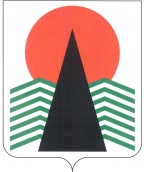 АДМИНИСТРАЦИЯ  НЕФТЕЮГАНСКОГО  РАЙОНАРАСПОРЯЖениег.НефтеюганскО результатах действия льгот по налогам в Нефтеюганском районе за 2018 год В соответствии с постановлением администрации Нефтеюганского района 
от 18.09.2014 № 1993-па «Об утверждении порядка оценки бюджетной, социальной 
и экономической эффективности применяемых (планируемых к предоставлению) налоговых льгот» (с изменениями на 09.10.2019 № 2043-па):Одобрить аналитическую справку о результатах действия льгот по налогам в Нефтеюганском районе за 2018 год (приложение). Департаменту финансов Нефтеюганского района (Бузунова М.Ф.) использовать данные прилагаемой аналитической справки о результатах действия льгот по налогам при составлении проекта бюджета Нефтеюганского района 
на 2020 год и плановый период 2021 и 2022 годы. Настоящее распоряжение подлежит размещению на официальном сайте органов местного самоуправления Нефтеюганского района.Контроль за выполнением распоряжения возложить на директора департамента финансов – заместителя главы Нефтеюганского района Бузунову М.Ф. Глава района							Г.В.ЛапковскаяПриложение к распоряжению администрации Нефтеюганского районаот 30.10.2019 № 644-раАналитическая справка о результатах действия льгот по налогам в Нефтеюганском районе за 2018 год Оценка эффективности налоговых льгот проводится в соответствии с порядком оценки бюджетной, социальной и экономической эффективности применяемых (планируемых к предоставлению) налоговых льгот (далее – Порядок), утвержденным постановлением администрации Нефтеюганского района от 18.09.2014 № 1993-па «Об утверждении порядка оценки бюджетной, социальной и экономической эффективности применяемых (планируемых к предоставлению) налоговых льгот» 
(с изменениями на 09.10.2019 № 2043-па).Оценка бюджетной, социальной и экономической эффективности 
осуществляется в отношении налоговых льгот по местным налогам на межселенной территории, применяемых (планируемых к предоставлению) решениями Думы Нефтеюганского района:земельный налог;налог на имущество физических лиц.Результативность налоговых льгот определяется по следующим критериям:бюджетной эффективности;социальной эффективности;экономической эффективности.Результаты оценки используются в процессе формирования параметров бюджета Нефтеюганского района на очередной финансовый год и плановый период. Структура и динамика налоговых льгот по земельному налогу и налогу на имущество физических лиц Таблица № 1тыс. рублейСумма льгот, предоставленных в соответствии с нормативными правовыми актами Нефтеюганского района, на межселенной территории Нефтеюганского района за 2018 год составила 104 тыс. рублей, льготы предоставлены по земельному налогу по юридическим и физическим лицам. По сравнению с предыдущим годом наблюдается снижение объема льгот 
по земельному налогу на 62,9%, в том числе по юридическим лицам на 13,8%, физическим лицам на 97,4%.Количество налогоплательщиков, которым предоставлены налоговые льготы в соответствии с   нормативными правовыми актами Нефтеюганского района:– юридических лиц не изменилось и составило 5 единиц;– физических лиц снизилось с 724 единиц до 0 (налоговые льготы за 2018 год предоставлены категориям налогоплательщиков в соответствии с п.5 ст.391 Налогового кодекса Российской Федерации).Земельный налогНа межселенной территории Нефтеюганского района земельный налог установлен решением Думы Нефтеюганского района от 21.10.2011 № 90 
«Об установлении земельного налога», в котором предусмотрены льготные категории налогоплательщиков (с изменениями на 14.02.2019 № 337):муниципальные учреждения, созданные для исполнения полномочий органов местного самоуправления муниципального образования Нефтеюганский район и города Нефтеюганска;ветераны и инвалиды Великой Отечественной войны, в отношении земельных участков, не используемых ими в предпринимательской деятельности;пенсионеры, получающие пенсии, назначаемые в порядке, установленном пенсионным законодательством, а также лиц, достигших возраста 60 и 55 лет (соответственно мужчины и женщины), которым в соответствии с законодательством Российской Федерации выплачивается ежемесячное пожизненное содержание, 
за земельный участок площадью 600 кв. м, находящийся в собственности, постоянном (бессрочном) пользовании или пожизненном наследуемом владении;организации – инвесторы, реализующие инвестиционные проекты 
в Нефтеюганском районе по объектам, определенным постановлением Правительства Ханты-Мансийского автономного округа – Югры от 05.04.2013 № 106-п в размере не менее 100 миллионов рублей, в течение двух налоговых периодов с момента отражения произведённых капитальных вложений в бухгалтерском балансе организации налогоплательщика, за исключением объектов топливно-энергетического комплекса. Льгота предоставляется в части земельных участков, занятых объектами, созданными в результате реализации инвестиционного проекта;субъекты малого (среднего) предпринимательства, реализующие инвестиционные проекты в Нефтеюганском районе, в соответствии с приоритетными направлениями развития Нефтеюганского района, в размере не менее 20 миллионов рублей, в течение двух налоговых периодов с момента отражения произведенных капитальных вложений в бухгалтерском балансе налогоплательщика. Льгота предоставляется в части земельных участков, занятых объектом, созданным 
в результате реализации инвестиционного проекта; вновь зарегистрированные субъекты малого (среднего) предпринимательства Нефтеюганского района, в течение двух налоговых периодов 
с момента государственной регистрации, имеющие в собственности земельный участок, используемый для осуществления деятельности в соответствии 
с приоритетными направлениями развития Нефтеюганского района.Налог на имущество физических лиц
            На межселенной территории Нефтеюганского района налог на имущество физических лиц установлен решением Думы Нефтеюганского района от 21.11.2014 
№ 538 «Об установлении налога на имущество физических лиц на межселенной территории муниципального образования Нефтеюганский район» (с изменениями 
на 25.09.2018 № 236), дополнительные льготы не установлены.Сведения об оценке налоговых льгот, предоставленных в соответствии с принятыми решениями Думы Нефтеюганского районав 2018 годуТаблица № 2* Налоговые льготы за 2018 год предоставлены категориям налогоплательщиков в соответствии с п.5 статьи 391 Налогового кодекса Российской Федерации.ВыводДействующие налоговые льготы по земельному налогу и налогу 
на имущество физических лиц имеют социальную направленность, социальная эффективность от пользования льготами физическими лицами имеет положительный социальный эффект. Льготы признаны эффективными.30.10.2019№ 644-ра№ 644-ра№п/пНаименование показателейВсего 
по муниципальному образованию (консолидированный)Всего 
по муниципальному образованию (консолидированный)Темп роста (снижения) 2018 года к 2017 году, %В том числе на межселенной территорииВ том числе на межселенной территорииТемп роста (снижения) 2018 года к 2017 году, %№п/пНаименование показателей2017 год2018 годТемп роста (снижения) 2018 года к 2017 году, %2017 год2018 годТемп роста (снижения) 2018 года к 2017 году, %1.Налоговая база (кадастровая/нормативная цена)5 607 2635 249 52093,63 473 7553 321 10495,62.Налоговая база (кадастровая/нормативная цена с учетом льгот)3 449 4993 788 238109,82 100 4332 173 066103,53.Сумма льгот, предоставленных 
в соответствии с муниципальными правовыми актами6 2315 25384,328010437,14.Сумма земельного налога, подлежащая уплате45 41238 41684,628 72526 94093,95.Сумма льгот 
по земельному налогу, предоставленных 
в соответствии 
с муниципальными правовыми актами5 9225 01684,728010437,16.Сумма налога 
на имущество физических лиц, подлежащая уплате13 24213 23199,9805821101,97.Сумма льгот по налогу на имущество физических лиц, предоставленных 
в соответствии 
с муниципальными правовыми актами30923776,700-Наименование льготной категории 
в соответствии с решениями Думы Нефтеюганского районапо налогамСумма льгот в 2017 году, тыс. рублейСумма льгот в 2018 году,тыс. рублейТемп роста (снижения), %Эффективность налоговой льготыЭффективность налоговой льготыЭффективность налоговой льготыПримечаниеНаименование льготной категории 
в соответствии с решениями Думы Нефтеюганского районапо налогамСумма льгот в 2017 году, тыс. рублейСумма льгот в 2018 году,тыс. рублейТемп роста (снижения), %БюджетнаяСоциальнаяЭкономическаяЗемельный налог Юридические лица- муниципальные учреждения, созданные для исполнения полномочий органов местного самоуправления муниципального образования Нефтеюганский район и города Нефтеюганска89,089,0100,0не проводится89,0не проводитсяв отношении некоммерческих организаций оценка бюджетной и экономической эффективности налоговых льгот не проводится. Социальная эффективность налоговых льгот 
в отношении некоммерческих 
организаций принимается равной сумме предоставленных налоговых льгот 
(п.2.4 Порядка)- организации-инвесторы, реализующие инвестиционные проекты в Нефтеюганском районе по объектам, определенным постановлением Правительства Ханты-Мансийского автономного округа – Югры от 05.04.2013 № 106-п в размере 
не менее 100 миллионов рублей, в течение двух налоговых периодов с момента отражения произведённых капитальных вложений в бухгалтерском балансе организации налогоплательщика, за исключением объектов топливно-энергетического комплекса. Льгота предоставляется в части земельных участков, занятых объектами, созданными в результате реализации инвестиционного проекта00- субъекты малого (среднего) предпринимательства, реализующие инвестиционные проекты в Нефтеюганском районе, в соответствии с приоритетными направлениями развития Нефтеюганского района, в размере не менее 20 миллионов рублей, в течение двух налоговых периодов с момента отражения произведенных капитальных вложений в бухгалтерском балансе налогоплательщика. Льгота предоставляется в части земельных участков, занятых объектом, созданным 
в результате реализации инвестиционного проекта00- вновь зарегистрированные субъекты малого (среднего) предпринимательства Нефтеюганского района, в течение двух налоговых периодов с момента государственной регистрации, имеющие в собственности земельный участок, используемый для осуществления деятельности в соответствии с приоритетными направлениями развития Нефтеюганского района00Итого по юридическим лицам89,089,0100,0не проводится89,0не проводитсяв отношении некоммерческих организаций оценка бюджетной и экономической эффективности налоговых льгот не проводится. Социальная эффективность налоговых льгот в отношении некоммерческих 
организаций принимается равной сумме предоставленных налоговых льгот (п.2.4. Порядка)Физические лица- ветераны и инвалиды Великой Отечественной войны, в отношении земельных участков, не используемых ими в предпринимательской деятельности00- пенсионеры, получающие пенсии, назначаемые в порядке, установленном пенсионным законодательством, а также лиц, достигших возраста 60 и 55 лет (соответственно мужчины и женщины), которым в соответствии с законодательством Российской Федерации выплачивается ежемесячное пожизненное содержание, за земельный участок площадью 600 кв.м, находящегося в собственности, постоянном (бессрочном) пользовании или пожизненном наследуемом владении167,30*0не проводитсяне определяетсяне проводитсяв отношении физических лиц оценка бюджетной 
и экономической эффективности налоговых льгот не проводится.Итого по физическим лицам167,300Итого по земельному налогу256,389,034,7Налог на имущество физических лиц00не проводитсяне определяетсяне проводитсяв отношении физических лиц оценка бюджетной 
и экономической эффективности налоговых льгот не проводится.Итого по налогу на имущество физических лиц00